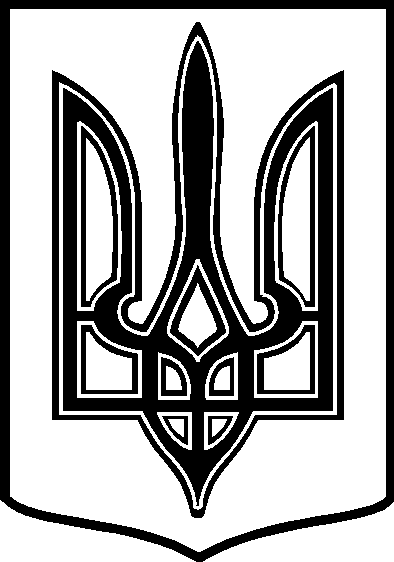 У К Р А Ї Н АТАРТАЦЬКА    СІЛЬСЬКА    РАДАЧЕЧЕЛЬНИЦЬКОГО  РАЙОНУ       ВІННИЦЬКОЇ    ОБЛАСТІ25  сесія   7 скликанняРІШЕННЯ   26.06.2019 року                                                с.Тартак                                                 № 363Про розгляд клопотань щодо надання субвенції районному бюджету       Розглянувши клопотання   Чечельницької райдержадміністрації та Чечельницької районної ради за вих. № 7 від 20.06.2019 року щодо надання субвенції районному бюджету для КНП « Чечельницький РЦ ПМСД»  на виплату заробітної плати  працівникам , Чечельницького відділення поліції  № 713/209/01-2019 року  про виділення коштів на проведення ремонту  адмінприміщення  , відповідно до ст..26  Закону України „ Про місцеве самоврядування в Україні „   сільська   рада  В И Р І Ш И Л А  :1.  В зв’язку з відсутністю коштів вільного не розподіленого залишку сільського бюджету ,        відмовити у виділення коштів для надання субвенції районному бюджету для КНП         «Чечельницький РЦ ПМСД»  на виплату заробітної плати  працівникам  та        Чечельницькому  відділенню поліції на проведення ремонту  адмінприміщення  .2.  Контроль за виконанням даного рішення покласти на постійну    комісію з питань бюджету та планування фінансів ,розвитку соціальної сфери ,     соціального захисту населення .   / Голова комісії –  Ткач О.Ф.. /СІЛЬСЬКИЙ    ГОЛОВА                                                                   Віктор  ДЕМЧЕНКО  